ООО «ЭКАН-СЕРВИС»194021, г.Санкт-Петербург ул. Политехническая, д. 6 стр.1, пом. Н-37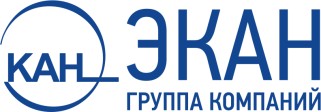 Приложение АДиректору ООО «ЭКАН-СЕРВИС»Бойцовой В. Н.ЗАЯВКА НА ОБУЧЕНИЕЗаявка является согласием на обработку уполномоченными сотрудниками ООО«ЭКАН-СЕРВИС» персональных данных, содержащихся в ней и документах, присланных вместе с ней. ООО «ЭКАН-СЕРВИС» гарантирует конфиденциальностьпредоставляемых данных.СОВРЕМЕННЫЕ ТЕХНОГОЛИИ И ОБОРУДОВАНИЕ ДЛЯ ОЦЕНКИ КАЧЕСТВА ПРОДУКЦИИekan-service.ru help@ekan.spb.ru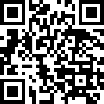 ФИОМесто работыДолжностьОбразованиеДокумент об образовании(серия, номер, кем и когда выдан)Квалификация / специальностьСНИЛСТелефонАдрес проживанияЕ-mailПаспорт (серия, номер, кем и когда выдан)Данные о плательщике (для договоров с организациями)Данные о плательщике (для договоров с организациями)Наименование организацииДолжность руководителя, ФИОНа основании чего действуетЮридический адрес организацииФактический адрес организацииИНН/КППРасчётный счётНаименование банкаКорсчётБИКОКТМО